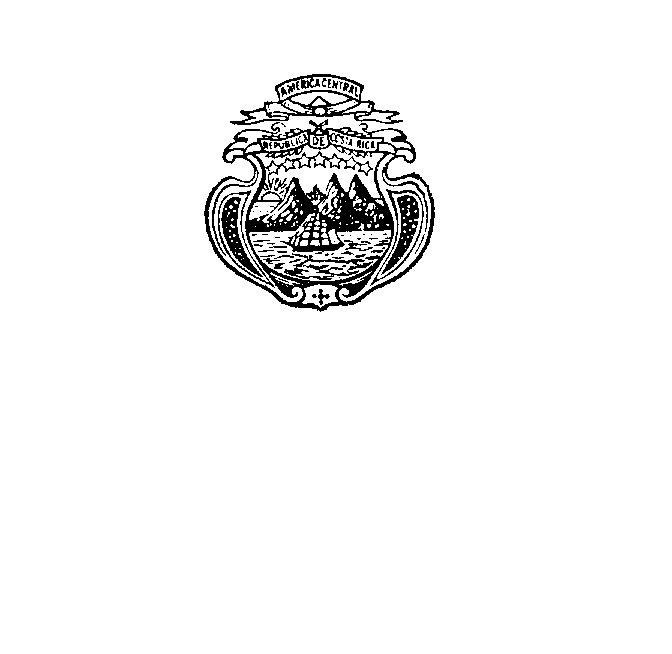 Misión Permanentede Costa Rica en GinebraINTERVENCIÓN DE COSTA RICA 37 EXAMEN PERIÓDICO UNIVERSALMyanmarLunes 25 de enero del 2021, 09:00-12:30Posición 11 / 1 minuto Señora Presidenta,Costa Rica saluda a la delegación de Myanmar y le agradece por la presentación de su Informe Nacional. Mi país considera respetuosamente las siguientes recomendaciones:Ratificar los instrumentos internacionales de derechos humanos de los que no es parte.Tomar medidas para asegurar el respeto absoluto de los derechos de las minorías y combatir la violencia sistemática que estas enfrentan, también reformar las leyes y políticas discriminatorias como la de denegación de la ciudadanía, las restricciones sobre la libertad de expresión y movimiento, y el acceso a las tierras. Investigar los crímenes cometidos por el ejército nacional contra la población civil y asegurase que no queden impunes. Garantizar el acceso al país de los mecanismos internacionales de derechos humanos, en particular colaborar con el Relator Especial sobre la situación de los Derechos Humanos en Myanmar. Muchas gracias(145)